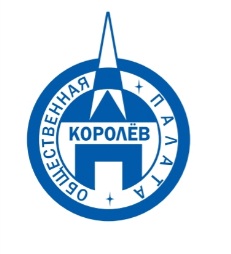 Общественная палата
    г.о. Королёв МО                ул.Калинина, д.12/6Акт
осмотра санитарного содержания контейнерной площадки (КП) 
согласно новому экологическому стандартуМосковская обл. «06» января 2021 г.г.о.Королев, пр. Космонавтов, д.33А (адрес КП)Комиссия в составе:  Кошкиной Любови Владимировны -  председателя комиссии,                      Сильянова Тамара Александровна – член комиссии,По КП г.о. Королев пр. Космонавтов, д.33А.Результаты осмотра состояния КП комиссиейПрочее /примечания:Общественная палата г.о. Королев по обращениям граждан проинспектировали санитарное содержание контейнерной площадки, расположенной у дома №33А на пр. Космонавтов. Проверка показала: КП соответствует требованиям действующего законодательства, содержится в удовлетворительном состоянии. График вывоза мусора нарушен.Имеются замечания: - синие сетчатые контейнеры стоят не под водонепроницаемой крышей;- на территории, примыкающей к КП, начали образовываться навалы КГМ.По данным проверки составлен АКТ, который будет направлен Сергиево-Посадскому региональному оператору и Управляющей компании АО «Жилкомплекс» для принятия срочных мер.Подписи: 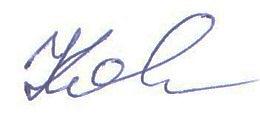 Кошкина Л.В. 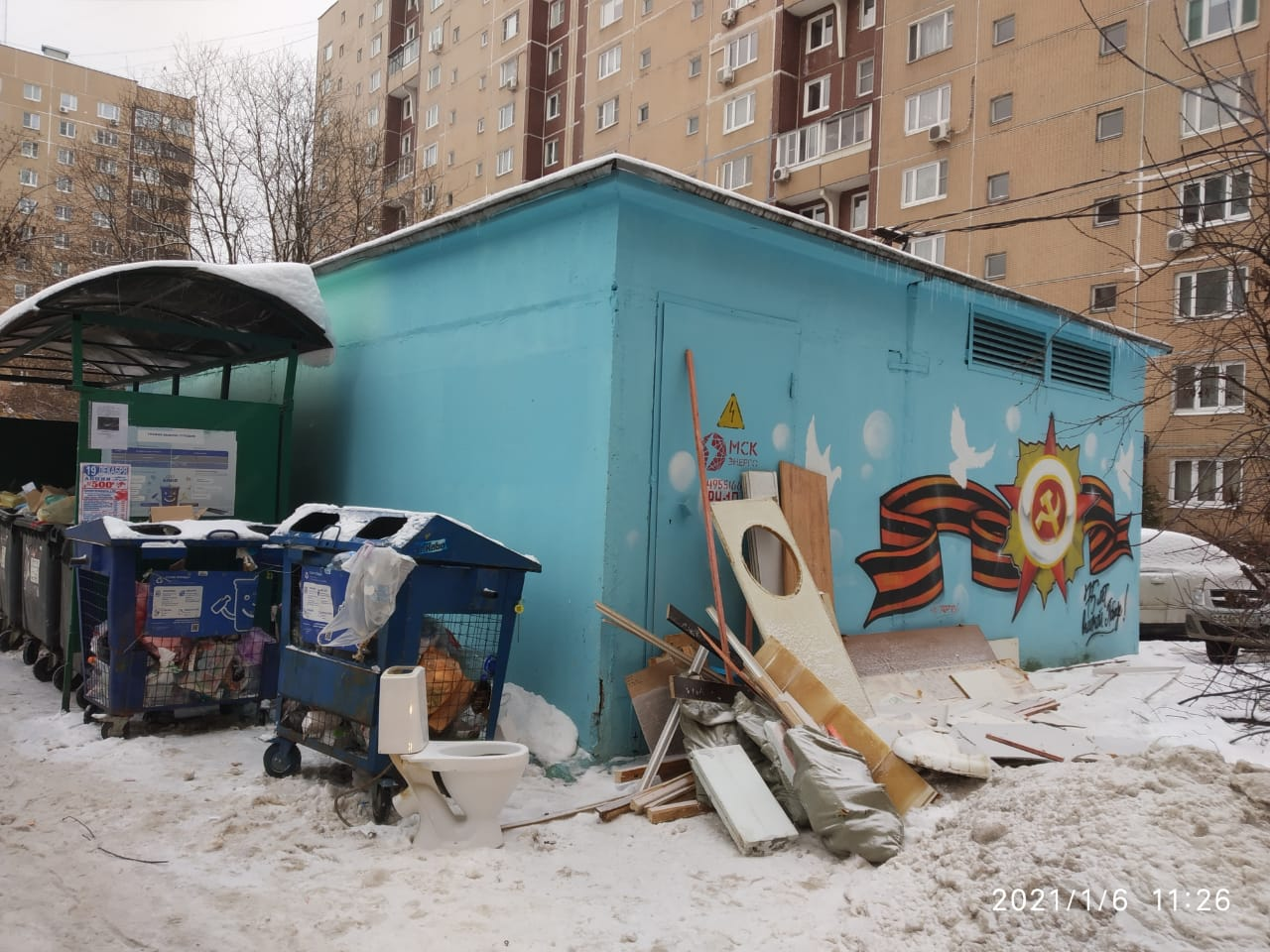 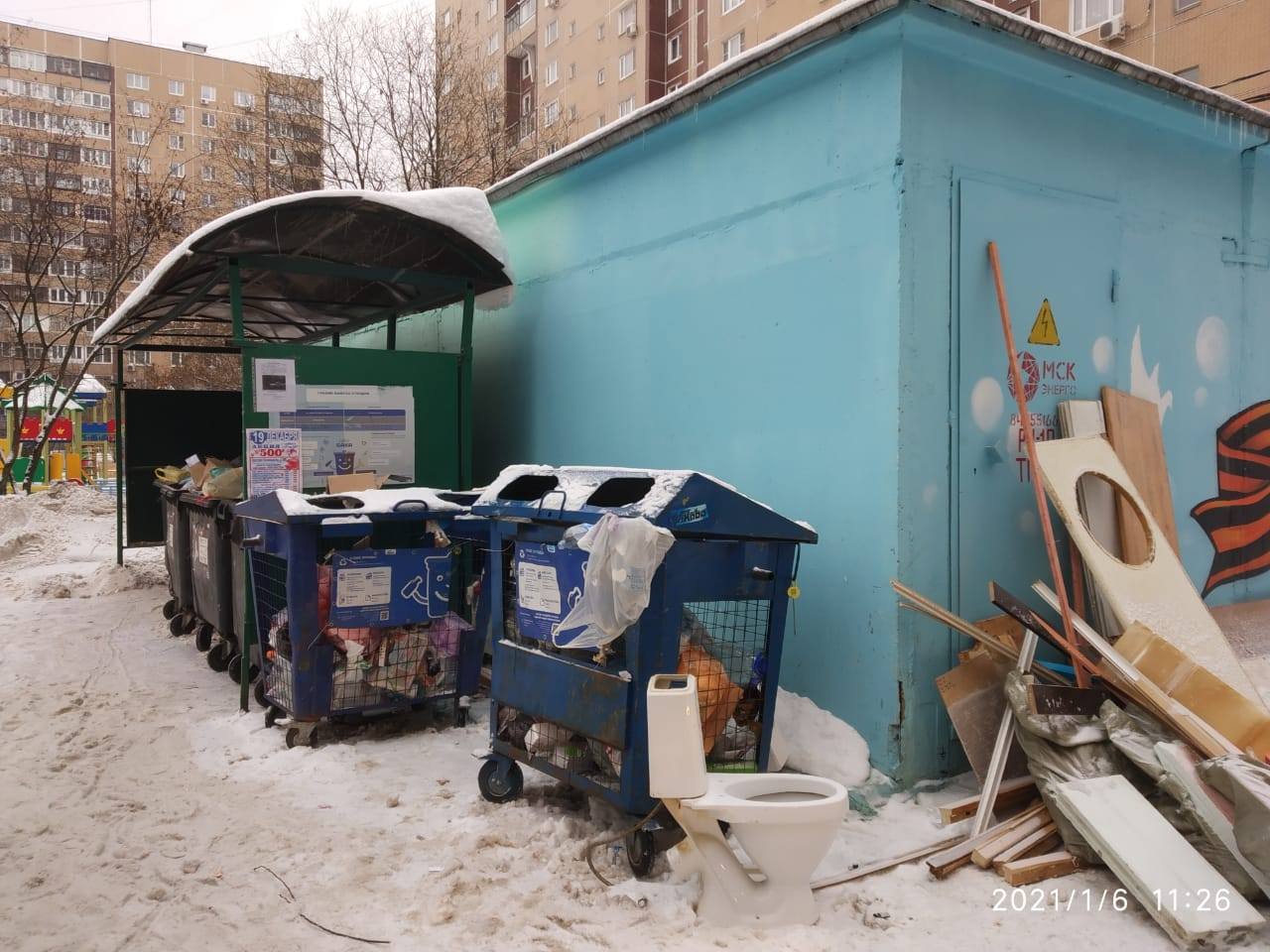 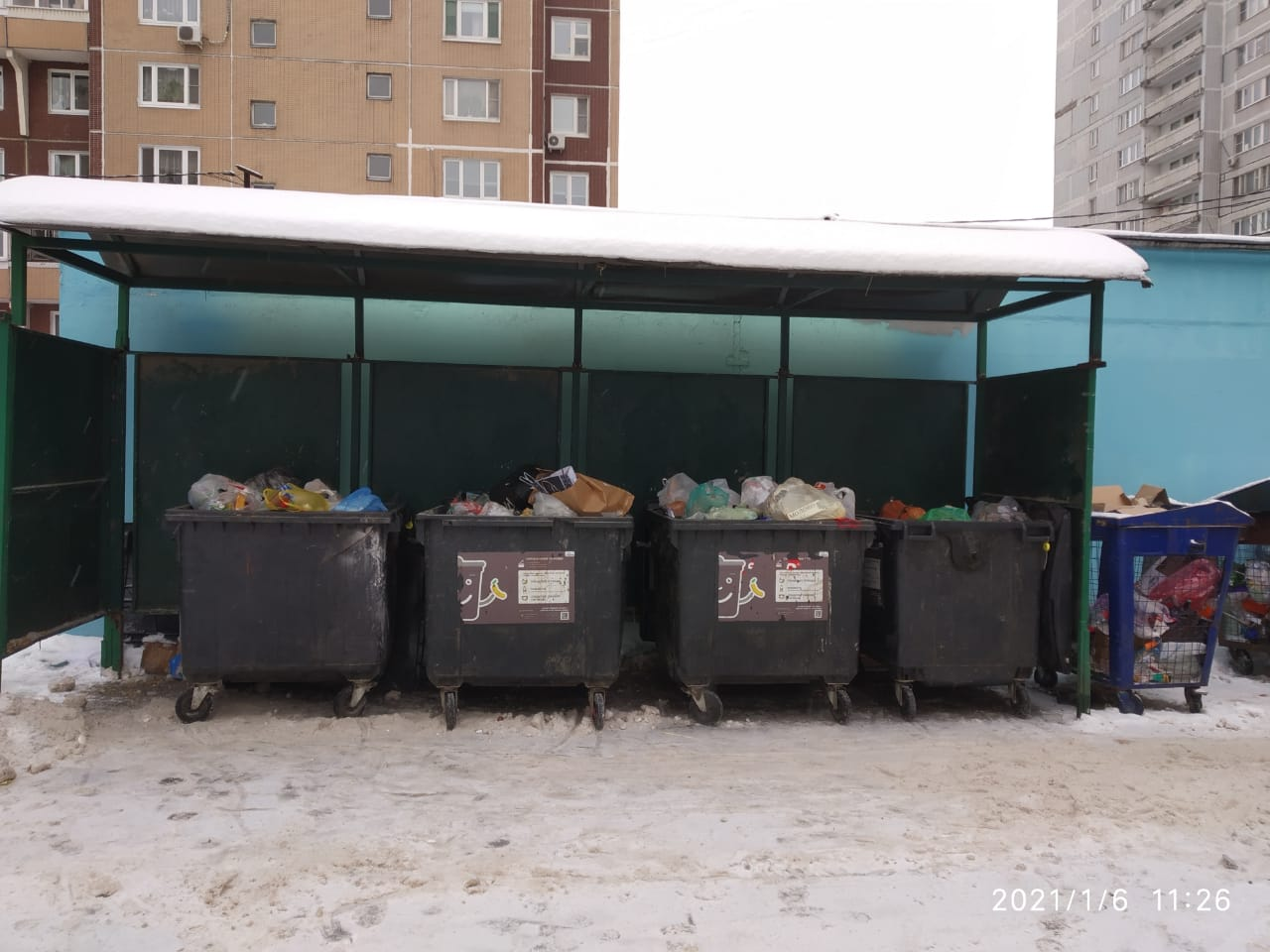 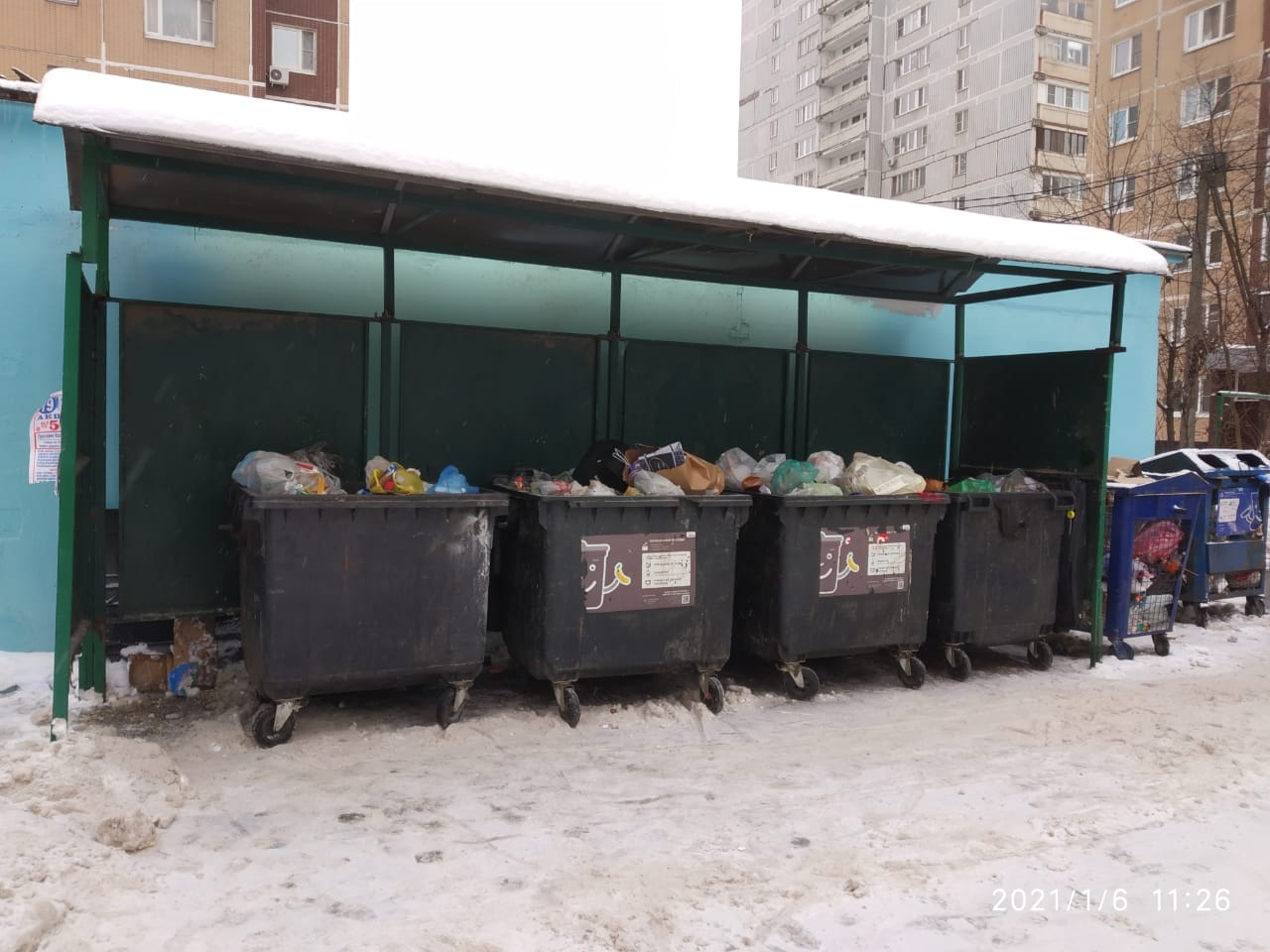 №Критерии оценки контейнерной площадкиБез нарушенийНарушения1Наполнение баков+2Санитарное состояние+3Ограждение с крышей (серые баки под крышей) +4Твёрдое покрытие площадки+5Наличие серых/синих контейнеров (количество)4/26Наличие контейнера под РСО (синяя сетка)27График вывоза и контактный телефон+8Информирование (наклейки на баках как сортировать)+9Наличие крупногабаритного мусора+